Приложение 1 к Положению о звании «Почетный работник агропромышленного комплекса Донецкой Народной Республики»(п. 7)ОПИСАНИЕ И РИСУНОК НАГРУДНОГО ЗНАКА К ЗВАНИЮ «ПОЧЕТНЫЙ РАБОТНИК АГРОПРОМЫШЛЕННОГО КОМПЛЕКСА ДОНЕЦКОЙ НАРОДНОЙ РЕСПУБЛИКИ»	Нагрудный знак к званию «Почетный работник агропромышленного комплекса Донецкой Народной Республики» имеет форму овального венка размером 40 х 30 мм, образуемого лавровой и дубовой ветвями.	Нагрудный знак выполнен из металла серебристого цвета.	На лицевой стороне, в центральной части, на венок наложен картуш с надписью «Почетный работник агропромышленного комплекса Донецкой Народной Республики» в пять строк. Над надписью в верхней центральной части картуша помещено рельефное изображение стилизованного колоса, состоящего из семи колосков, из которых шесть собраны попарно с направлением в разные стороны, а седьмой расположен в верху вертикально. Все колоски серебристого цвета.	На оборотной стороне знака - приспособление для крепления к одежде.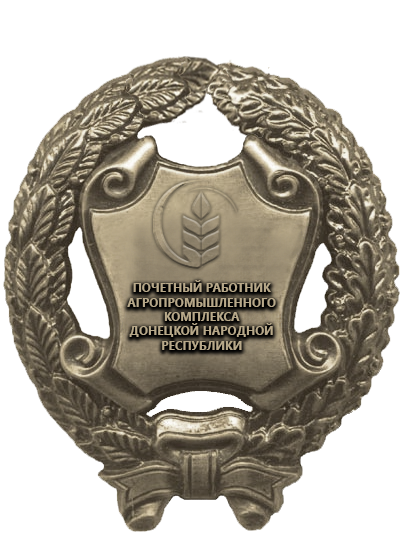   Продолжение приложения 1 ОПИСАНИЕ И РИСУНОК БЛАНКА УДОСТОВЕРЕНИЯ
К ЗВАНИЮ «ПОЧЕТНЫЙ РАБОТНИК АГРОПРОМЫШЛЕННОГО КОМПЛЕКСА ДОНЕЦКОЙ НАРОДНОЙ РЕСПУБЛИКИ»Удостоверение к званию имеет форму книжки размером 75 x 100 мм с обложкой из искусственной кожи красного цвета.Удостоверение к званию имеет золотое тиснение. На левой стороне разворота размещено изображение знака к званию.На правой стороне разворота Удостоверения располагается следующий текст:УДОСТОВЕРЕНИЕ №______

____________________________________________________________________
Фамилия
____________________________________________________________________
Имя
____________________________________________________________________
Отчество

Присвоено звание

«Почетный работник
агропромышленного комплекса
Донецкой Народной Республики»

Приказ №_______ от «____» _____________20___ г.

Министр, подпись, Ф.И.О.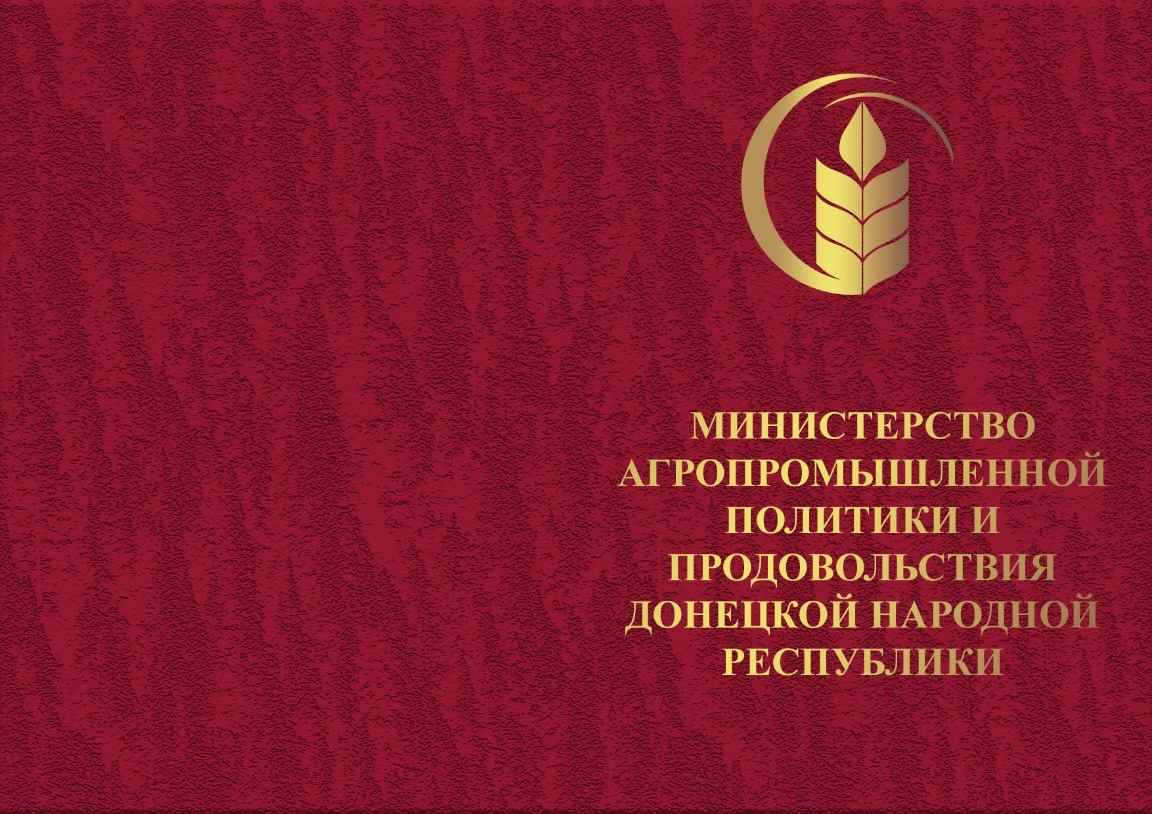 Продолжение приложения 1 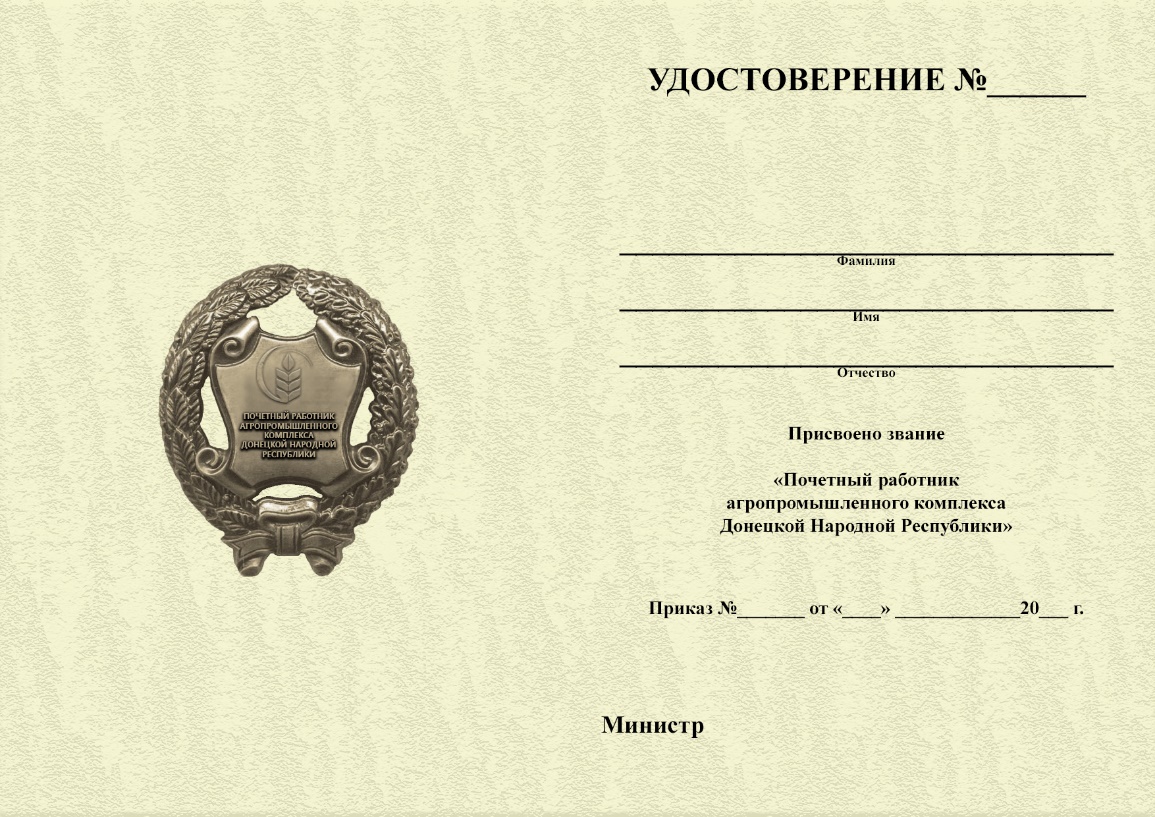 